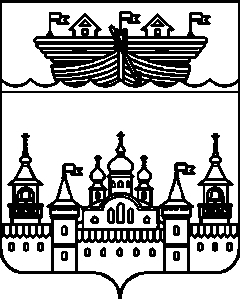 АДМИНИСТРАЦИЯ ВЛАДИМИРСКОГО СЕЛЬСОВЕТА ВОСКРЕСЕНСКОГО МУНИЦИПАЛЬНОГО РАЙОНА НИЖЕГОРОДСКОЙ ОБЛАСТИПОСТАНОВЛЕНИЕ21июня 2017 года	№ 79О запрете купания в местах массового отдыха людей озера Светлояр села Владимирское Воскресенского муниципального района Нижегородской области в летний период 2017 г.На основании неудовлетворительных результатов испытания воды озера Светлояр села Владимирское по микробиологическим показателям, проведенных филиалом ФБУЗ «Центр гигиены и эпидемиологии в Нижегородской области в городском округе Семёновский, Варнавинском, Воскресенском, Краснобаковском районах» в целях недопущения возникновения и распространения инфекционных заболеваний, связанных с водным фактором передачи администрация Владимирского сельсовета постановляет:1.С 21.06.2017 года запретить купание в местах массового отдыха людей озера Светлояр села Владимирское Воскресенского муниципального района Нижегородской области до получения результата пробы воды соответствующей микробиологическим нормативам.2.Обнародовать настоящее постановление путем размещения на информационном стенде в здании администрации и на официальном сайте администрации Воскресенского муниципального района Нижегородской области в сети Интернет.3.Контроль за исполнением настоящего постановления оставляю за собойГлава администрации сельсовета					С.В. Лепехин